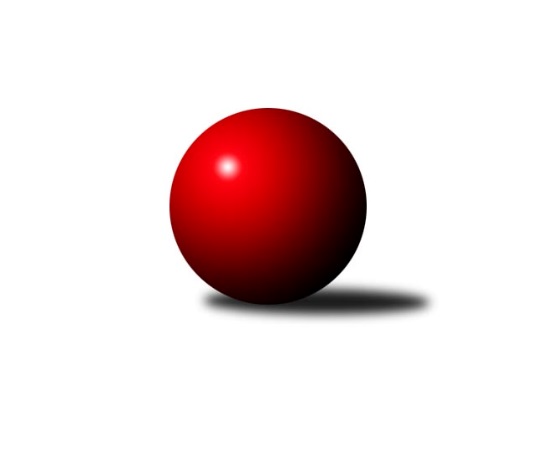 Č.1Ročník 2022/2023	25.5.2024 Jihomoravský KP1 jih 2022/2023Statistika 1. kolaTabulka družstev:		družstvo	záp	výh	rem	proh	skore	sety	průměr	body	plné	dorážka	chyby	1.	TJ Jiskra Kyjov	1	1	0	0	6.0 : 2.0 	(9.0 : 3.0)	2835	2	1926	909	43	2.	TJ Sokol Mistřín C	1	1	0	0	6.0 : 2.0 	(8.5 : 3.5)	2604	2	1792	812	49	3.	TJ Sokol Vracov B	1	1	0	0	5.0 : 3.0 	(8.0 : 4.0)	2611	2	1740	871	33	4.	KK Jiskra Čejkovice	1	1	0	0	5.0 : 3.0 	(7.0 : 5.0)	2681	2	1843	838	39	5.	KK Vyškov D	1	1	0	0	5.0 : 3.0 	(7.0 : 5.0)	2488	2	1689	799	60	6.	SK Podlužan Prušánky B	1	1	0	0	5.0 : 3.0 	(6.0 : 6.0)	2680	2	1838	842	35	7.	TJ Sokol Vážany	1	0	0	1	3.0 : 5.0 	(6.0 : 6.0)	2630	0	1817	813	40	8.	TJ Sokol Šanov C	1	0	0	1	3.0 : 5.0 	(5.0 : 7.0)	2712	0	1859	853	35	9.	KK Sokol Litenčice	1	0	0	1	3.0 : 5.0 	(5.0 : 7.0)	2444	0	1744	700	63	10.	SKK Dubňany B	1	0	0	1	3.0 : 5.0 	(4.0 : 8.0)	2518	0	1761	757	50	11.	TJ Lokomotiva Valtice B	1	0	0	1	2.0 : 6.0 	(3.5 : 8.5)	2505	0	1779	726	61	12.	SK Podlužan Prušánky C	1	0	0	1	2.0 : 6.0 	(3.0 : 9.0)	2746	0	1889	857	41Tabulka doma:		družstvo	záp	výh	rem	proh	skore	sety	průměr	body	maximum	minimum	1.	KK Vyškov D	1	1	0	0	5.0 : 3.0 	(7.0 : 5.0)	2488	2	2488	2488	2.	KK Jiskra Čejkovice	0	0	0	0	0.0 : 0.0 	(0.0 : 0.0)	0	0	0	0	3.	KK Sokol Litenčice	0	0	0	0	0.0 : 0.0 	(0.0 : 0.0)	0	0	0	0	4.	TJ Jiskra Kyjov	0	0	0	0	0.0 : 0.0 	(0.0 : 0.0)	0	0	0	0	5.	TJ Sokol Mistřín C	0	0	0	0	0.0 : 0.0 	(0.0 : 0.0)	0	0	0	0	6.	TJ Sokol Vracov B	0	0	0	0	0.0 : 0.0 	(0.0 : 0.0)	0	0	0	0	7.	SK Podlužan Prušánky B	0	0	0	0	0.0 : 0.0 	(0.0 : 0.0)	0	0	0	0	8.	TJ Sokol Vážany	1	0	0	1	3.0 : 5.0 	(6.0 : 6.0)	2630	0	2630	2630	9.	TJ Sokol Šanov C	1	0	0	1	3.0 : 5.0 	(5.0 : 7.0)	2712	0	2712	2712	10.	SKK Dubňany B	1	0	0	1	3.0 : 5.0 	(4.0 : 8.0)	2518	0	2518	2518	11.	TJ Lokomotiva Valtice B	1	0	0	1	2.0 : 6.0 	(3.5 : 8.5)	2505	0	2505	2505	12.	SK Podlužan Prušánky C	1	0	0	1	2.0 : 6.0 	(3.0 : 9.0)	2746	0	2746	2746Tabulka venku:		družstvo	záp	výh	rem	proh	skore	sety	průměr	body	maximum	minimum	1.	TJ Jiskra Kyjov	1	1	0	0	6.0 : 2.0 	(9.0 : 3.0)	2835	2	2835	2835	2.	TJ Sokol Mistřín C	1	1	0	0	6.0 : 2.0 	(8.5 : 3.5)	2604	2	2604	2604	3.	TJ Sokol Vracov B	1	1	0	0	5.0 : 3.0 	(8.0 : 4.0)	2611	2	2611	2611	4.	KK Jiskra Čejkovice	1	1	0	0	5.0 : 3.0 	(7.0 : 5.0)	2681	2	2681	2681	5.	SK Podlužan Prušánky B	1	1	0	0	5.0 : 3.0 	(6.0 : 6.0)	2680	2	2680	2680	6.	TJ Sokol Vážany	0	0	0	0	0.0 : 0.0 	(0.0 : 0.0)	0	0	0	0	7.	TJ Sokol Šanov C	0	0	0	0	0.0 : 0.0 	(0.0 : 0.0)	0	0	0	0	8.	KK Vyškov D	0	0	0	0	0.0 : 0.0 	(0.0 : 0.0)	0	0	0	0	9.	TJ Lokomotiva Valtice B	0	0	0	0	0.0 : 0.0 	(0.0 : 0.0)	0	0	0	0	10.	SKK Dubňany B	0	0	0	0	0.0 : 0.0 	(0.0 : 0.0)	0	0	0	0	11.	SK Podlužan Prušánky C	0	0	0	0	0.0 : 0.0 	(0.0 : 0.0)	0	0	0	0	12.	KK Sokol Litenčice	1	0	0	1	3.0 : 5.0 	(5.0 : 7.0)	2444	0	2444	2444Tabulka podzimní části:		družstvo	záp	výh	rem	proh	skore	sety	průměr	body	doma	venku	1.	TJ Jiskra Kyjov	1	1	0	0	6.0 : 2.0 	(9.0 : 3.0)	2835	2 	0 	0 	0 	1 	0 	0	2.	TJ Sokol Mistřín C	1	1	0	0	6.0 : 2.0 	(8.5 : 3.5)	2604	2 	0 	0 	0 	1 	0 	0	3.	TJ Sokol Vracov B	1	1	0	0	5.0 : 3.0 	(8.0 : 4.0)	2611	2 	0 	0 	0 	1 	0 	0	4.	KK Jiskra Čejkovice	1	1	0	0	5.0 : 3.0 	(7.0 : 5.0)	2681	2 	0 	0 	0 	1 	0 	0	5.	KK Vyškov D	1	1	0	0	5.0 : 3.0 	(7.0 : 5.0)	2488	2 	1 	0 	0 	0 	0 	0	6.	SK Podlužan Prušánky B	1	1	0	0	5.0 : 3.0 	(6.0 : 6.0)	2680	2 	0 	0 	0 	1 	0 	0	7.	TJ Sokol Vážany	1	0	0	1	3.0 : 5.0 	(6.0 : 6.0)	2630	0 	0 	0 	1 	0 	0 	0	8.	TJ Sokol Šanov C	1	0	0	1	3.0 : 5.0 	(5.0 : 7.0)	2712	0 	0 	0 	1 	0 	0 	0	9.	KK Sokol Litenčice	1	0	0	1	3.0 : 5.0 	(5.0 : 7.0)	2444	0 	0 	0 	0 	0 	0 	1	10.	SKK Dubňany B	1	0	0	1	3.0 : 5.0 	(4.0 : 8.0)	2518	0 	0 	0 	1 	0 	0 	0	11.	TJ Lokomotiva Valtice B	1	0	0	1	2.0 : 6.0 	(3.5 : 8.5)	2505	0 	0 	0 	1 	0 	0 	0	12.	SK Podlužan Prušánky C	1	0	0	1	2.0 : 6.0 	(3.0 : 9.0)	2746	0 	0 	0 	1 	0 	0 	0Tabulka jarní části:		družstvo	záp	výh	rem	proh	skore	sety	průměr	body	doma	venku	1.	KK Jiskra Čejkovice	0	0	0	0	0.0 : 0.0 	(0.0 : 0.0)	0	0 	0 	0 	0 	0 	0 	0 	2.	TJ Sokol Šanov C	0	0	0	0	0.0 : 0.0 	(0.0 : 0.0)	0	0 	0 	0 	0 	0 	0 	0 	3.	TJ Jiskra Kyjov	0	0	0	0	0.0 : 0.0 	(0.0 : 0.0)	0	0 	0 	0 	0 	0 	0 	0 	4.	KK Sokol Litenčice	0	0	0	0	0.0 : 0.0 	(0.0 : 0.0)	0	0 	0 	0 	0 	0 	0 	0 	5.	TJ Sokol Vážany	0	0	0	0	0.0 : 0.0 	(0.0 : 0.0)	0	0 	0 	0 	0 	0 	0 	0 	6.	KK Vyškov D	0	0	0	0	0.0 : 0.0 	(0.0 : 0.0)	0	0 	0 	0 	0 	0 	0 	0 	7.	TJ Sokol Mistřín C	0	0	0	0	0.0 : 0.0 	(0.0 : 0.0)	0	0 	0 	0 	0 	0 	0 	0 	8.	TJ Sokol Vracov B	0	0	0	0	0.0 : 0.0 	(0.0 : 0.0)	0	0 	0 	0 	0 	0 	0 	0 	9.	SK Podlužan Prušánky C	0	0	0	0	0.0 : 0.0 	(0.0 : 0.0)	0	0 	0 	0 	0 	0 	0 	0 	10.	TJ Lokomotiva Valtice B	0	0	0	0	0.0 : 0.0 	(0.0 : 0.0)	0	0 	0 	0 	0 	0 	0 	0 	11.	SK Podlužan Prušánky B	0	0	0	0	0.0 : 0.0 	(0.0 : 0.0)	0	0 	0 	0 	0 	0 	0 	0 	12.	SKK Dubňany B	0	0	0	0	0.0 : 0.0 	(0.0 : 0.0)	0	0 	0 	0 	0 	0 	0 	0 Zisk bodů pro družstvo:		jméno hráče	družstvo	body	zápasy	v %	dílčí body	sety	v %	1.	Kryštof Pevný 	KK Vyškov D 	1	/	1	(100%)	2	/	2	(100%)	2.	Vladislav Kozák 	TJ Sokol Mistřín C 	1	/	1	(100%)	2	/	2	(100%)	3.	Eduard Jung 	TJ Lokomotiva Valtice B 	1	/	1	(100%)	2	/	2	(100%)	4.	Jiří Formánek 	KK Vyškov D 	1	/	1	(100%)	2	/	2	(100%)	5.	Jaroslav Konečný 	TJ Sokol Vracov B 	1	/	1	(100%)	2	/	2	(100%)	6.	Martin Šubrt 	TJ Jiskra Kyjov 	1	/	1	(100%)	2	/	2	(100%)	7.	Adam Pavel Špaček 	TJ Sokol Mistřín C 	1	/	1	(100%)	2	/	2	(100%)	8.	Antonín Svozil st.	TJ Jiskra Kyjov 	1	/	1	(100%)	2	/	2	(100%)	9.	Jiří Špaček 	TJ Jiskra Kyjov 	1	/	1	(100%)	2	/	2	(100%)	10.	Radim Holešinský 	TJ Sokol Mistřín C 	1	/	1	(100%)	2	/	2	(100%)	11.	Antonín Svozil ml.	TJ Jiskra Kyjov 	1	/	1	(100%)	2	/	2	(100%)	12.	Jitka Šimková 	SK Podlužan Prušánky C 	1	/	1	(100%)	2	/	2	(100%)	13.	Martin Bílek 	TJ Sokol Vracov B 	1	/	1	(100%)	2	/	2	(100%)	14.	Josef Kamenišťák 	TJ Sokol Vážany 	1	/	1	(100%)	2	/	2	(100%)	15.	Aleš Zálešák 	SK Podlužan Prušánky B 	1	/	1	(100%)	2	/	2	(100%)	16.	Sára Zálešáková 	SK Podlužan Prušánky B 	1	/	1	(100%)	2	/	2	(100%)	17.	Ivana Blechová 	TJ Sokol Šanov C 	1	/	1	(100%)	2	/	2	(100%)	18.	Roman Blažek 	KK Sokol Litenčice 	1	/	1	(100%)	2	/	2	(100%)	19.	Michal Hlinecký 	KK Jiskra Čejkovice 	1	/	1	(100%)	2	/	2	(100%)	20.	Radim Kroupa 	TJ Sokol Vážany 	1	/	1	(100%)	2	/	2	(100%)	21.	Tomáš Mrkávek 	KK Jiskra Čejkovice 	1	/	1	(100%)	2	/	2	(100%)	22.	Tomáš Slížek 	SK Podlužan Prušánky B 	1	/	1	(100%)	1.5	/	2	(75%)	23.	Václav Luža 	TJ Sokol Mistřín C 	1	/	1	(100%)	1.5	/	2	(75%)	24.	Petr Malý 	TJ Sokol Vážany 	1	/	1	(100%)	1.5	/	2	(75%)	25.	Michal Šmýd 	TJ Sokol Vracov B 	1	/	1	(100%)	1	/	2	(50%)	26.	Josef Michálek 	KK Vyškov D 	1	/	1	(100%)	1	/	2	(50%)	27.	Lenka Štěrbová 	KK Sokol Litenčice 	1	/	1	(100%)	1	/	2	(50%)	28.	Miroslava Štěrbová 	KK Sokol Litenčice 	1	/	1	(100%)	1	/	2	(50%)	29.	Michal Pálka 	SK Podlužan Prušánky C 	1	/	1	(100%)	1	/	2	(50%)	30.	Zdeněk Škrobák 	KK Jiskra Čejkovice 	1	/	1	(100%)	1	/	2	(50%)	31.	Aleš Jurkovič 	SKK Dubňany B 	1	/	1	(100%)	1	/	2	(50%)	32.	Roman Mlynarik 	TJ Lokomotiva Valtice B 	1	/	1	(100%)	1	/	2	(50%)	33.	Martin Komosný 	KK Jiskra Čejkovice 	1	/	1	(100%)	1	/	2	(50%)	34.	Ludvík Vaněk 	KK Jiskra Čejkovice 	1	/	1	(100%)	1	/	2	(50%)	35.	Václav Kratochvíla 	SKK Dubňany B 	1	/	1	(100%)	1	/	2	(50%)	36.	Zdeněk Kratochvíla 	SKK Dubňany B 	1	/	1	(100%)	1	/	2	(50%)	37.	Ladislav Teplík 	SKK Dubňany B 	0	/	1	(0%)	1	/	2	(50%)	38.	Marek Zaoral 	KK Vyškov D 	0	/	1	(0%)	1	/	2	(50%)	39.	Martin Pechal 	TJ Sokol Vracov B 	0	/	1	(0%)	1	/	2	(50%)	40.	Jan Donneberger 	KK Vyškov D 	0	/	1	(0%)	1	/	2	(50%)	41.	Miroslav Bahula 	TJ Sokol Vracov B 	0	/	1	(0%)	1	/	2	(50%)	42.	Stanislav Kočí 	TJ Sokol Vracov B 	0	/	1	(0%)	1	/	2	(50%)	43.	Jaroslav Šindelář 	TJ Sokol Šanov C 	0	/	1	(0%)	1	/	2	(50%)	44.	Pavel Měsíček 	TJ Sokol Mistřín C 	0	/	1	(0%)	1	/	2	(50%)	45.	Petr Bakaj ml.	TJ Sokol Šanov C 	0	/	1	(0%)	1	/	2	(50%)	46.	Kristýna Blechová 	TJ Sokol Šanov C 	0	/	1	(0%)	1	/	2	(50%)	47.	Milan Štěrba 	KK Sokol Litenčice 	0	/	1	(0%)	1	/	2	(50%)	48.	Jakub Vančík 	TJ Jiskra Kyjov 	0	/	1	(0%)	1	/	2	(50%)	49.	Petr Sedláček 	TJ Sokol Vážany 	0	/	1	(0%)	0.5	/	2	(25%)	50.	Michal Teraz 	SK Podlužan Prušánky B 	0	/	1	(0%)	0.5	/	2	(25%)	51.	Jakub Toman 	SK Podlužan Prušánky B 	0	/	1	(0%)	0	/	2	(0%)	52.	Radek Vrška 	TJ Sokol Šanov C 	0	/	1	(0%)	0	/	2	(0%)	53.	Radek Loubal 	TJ Sokol Vážany 	0	/	1	(0%)	0	/	2	(0%)	54.	Jiří Fojtík 	KK Jiskra Čejkovice 	0	/	1	(0%)	0	/	2	(0%)	55.	Josef Toman 	SK Podlužan Prušánky B 	0	/	1	(0%)	0	/	2	(0%)	56.	Dušan Zahradník 	TJ Sokol Vážany 	0	/	1	(0%)	0	/	2	(0%)	57.	Jan Vejmola 	KK Vyškov D 	0	/	1	(0%)	0	/	2	(0%)	58.	Pavel Flamík 	SK Podlužan Prušánky C 	0	/	1	(0%)	0	/	2	(0%)	59.	Alena Kristová 	SK Podlužan Prušánky C 	0	/	1	(0%)	0	/	2	(0%)	60.	Jiří Novotný 	SK Podlužan Prušánky C 	0	/	1	(0%)	0	/	2	(0%)	61.	Monika Sladká 	TJ Sokol Šanov C 	0	/	1	(0%)	0	/	2	(0%)	62.	Martin Mačák 	SKK Dubňany B 	0	/	1	(0%)	0	/	2	(0%)	63.	Stanislav Zálešák 	SK Podlužan Prušánky C 	0	/	1	(0%)	0	/	2	(0%)	64.	Luděk Svozil 	TJ Sokol Mistřín C 	0	/	1	(0%)	0	/	2	(0%)	65.	David Vávra 	KK Sokol Litenčice 	0	/	1	(0%)	0	/	2	(0%)	66.	Robert Gecs 	TJ Lokomotiva Valtice B 	0	/	1	(0%)	0	/	2	(0%)	67.	Roman Krůza 	TJ Lokomotiva Valtice B 	0	/	1	(0%)	0	/	2	(0%)	68.	Jan Beneš 	TJ Lokomotiva Valtice B 	0	/	1	(0%)	0	/	2	(0%)	69.	Jindřich Burďák 	TJ Jiskra Kyjov 	0	/	1	(0%)	0	/	2	(0%)	70.	Jan Žurman 	KK Sokol Litenčice 	0	/	1	(0%)	0	/	2	(0%)Průměry na kuželnách:		kuželna	průměr	plné	dorážka	chyby	výkon na hráče	1.	Prušánky, 1-4	2790	1907	883	42.0	(465.1)	2.	Šanov, 1-4	2696	1851	845	37.0	(449.4)	3.	Dubňany, 1-4	2564	1750	814	41.5	(427.4)	4.	KK Vyškov, 1-4	2560	1772	788	49.5	(426.8)	5.	TJ Lokomotiva Valtice, 1-4	2554	1785	769	55.0	(425.8)Nejlepší výkony na kuželnách:Prušánky, 1-4TJ Jiskra Kyjov	2835	1. kolo	Jitka Šimková 	SK Podlužan Prušánky C	518	1. koloSK Podlužan Prušánky C	2746	1. kolo	Jiří Špaček 	TJ Jiskra Kyjov	509	1. kolo		. kolo	Antonín Svozil st.	TJ Jiskra Kyjov	492	1. kolo		. kolo	Martin Šubrt 	TJ Jiskra Kyjov	487	1. kolo		. kolo	Antonín Svozil ml.	TJ Jiskra Kyjov	484	1. kolo		. kolo	Pavel Flamík 	SK Podlužan Prušánky C	471	1. kolo		. kolo	Jiří Novotný 	SK Podlužan Prušánky C	456	1. kolo		. kolo	Alena Kristová 	SK Podlužan Prušánky C	449	1. kolo		. kolo	Jindřich Burďák 	TJ Jiskra Kyjov	446	1. kolo		. kolo	Michal Pálka 	SK Podlužan Prušánky C	428	1. koloŠanov, 1-4TJ Sokol Šanov C	2712	1. kolo	Ivana Blechová 	TJ Sokol Šanov C	521	1. koloKK Jiskra Čejkovice	2681	1. kolo	Ludvík Vaněk 	KK Jiskra Čejkovice	496	1. kolo		. kolo	Jaroslav Šindelář 	TJ Sokol Šanov C	476	1. kolo		. kolo	Zdeněk Škrobák 	KK Jiskra Čejkovice	450	1. kolo		. kolo	Michal Hlinecký 	KK Jiskra Čejkovice	449	1. kolo		. kolo	Kristýna Blechová 	TJ Sokol Šanov C	447	1. kolo		. kolo	Tomáš Mrkávek 	KK Jiskra Čejkovice	443	1. kolo		. kolo	Martin Komosný 	KK Jiskra Čejkovice	434	1. kolo		. kolo	Petr Bakaj ml.	TJ Sokol Šanov C	426	1. kolo		. kolo	Radek Vrška 	TJ Sokol Šanov C	425	1. koloDubňany, 1-4TJ Sokol Vracov B	2611	1. kolo	Martin Bílek 	TJ Sokol Vracov B	483	1. koloSKK Dubňany B	2518	1. kolo	Václav Kratochvíla 	SKK Dubňany B	460	1. kolo		. kolo	Jaroslav Konečný 	TJ Sokol Vracov B	451	1. kolo		. kolo	Zdeněk Kratochvíla 	SKK Dubňany B	438	1. kolo		. kolo	Michal Šmýd 	TJ Sokol Vracov B	437	1. kolo		. kolo	Stanislav Kočí 	TJ Sokol Vracov B	437	1. kolo		. kolo	Ladislav Teplík 	SKK Dubňany B	435	1. kolo		. kolo	Miroslav Bahula 	TJ Sokol Vracov B	424	1. kolo		. kolo	Martin Mačák 	SKK Dubňany B	400	1. kolo		. kolo	František Fialka 	SKK Dubňany B	393	1. koloKK Vyškov, 1-4SK Podlužan Prušánky B	2680	1. kolo	Sára Zálešáková 	SK Podlužan Prušánky B	478	1. koloTJ Sokol Vážany	2630	1. kolo	Roman Blažek 	KK Sokol Litenčice	473	1. koloKK Vyškov D	2488	1. kolo	Aleš Zálešák 	SK Podlužan Prušánky B	469	1. koloKK Sokol Litenčice	2444	1. kolo	Radim Kroupa 	TJ Sokol Vážany	469	1. kolo		. kolo	Josef Kamenišťák 	TJ Sokol Vážany	459	1. kolo		. kolo	Tomáš Slížek 	SK Podlužan Prušánky B	452	1. kolo		. kolo	Petr Malý 	TJ Sokol Vážany	448	1. kolo		. kolo	Jakub Toman 	SK Podlužan Prušánky B	446	1. kolo		. kolo	Josef Michálek 	KK Vyškov D	445	1. kolo		. kolo	Michal Teraz 	SK Podlužan Prušánky B	442	1. koloTJ Lokomotiva Valtice, 1-4TJ Sokol Mistřín C	2604	1. kolo	Adam Pavel Špaček 	TJ Sokol Mistřín C	449	1. koloTJ Lokomotiva Valtice B	2505	1. kolo	Vladislav Kozák 	TJ Sokol Mistřín C	448	1. kolo		. kolo	Eduard Jung 	TJ Lokomotiva Valtice B	444	1. kolo		. kolo	Roman Mlynarik 	TJ Lokomotiva Valtice B	442	1. kolo		. kolo	Radim Holešinský 	TJ Sokol Mistřín C	441	1. kolo		. kolo	Pavel Měsíček 	TJ Sokol Mistřín C	433	1. kolo		. kolo	Roman Krůza 	TJ Lokomotiva Valtice B	433	1. kolo		. kolo	Luděk Svozil 	TJ Sokol Mistřín C	426	1. kolo		. kolo	Václav Luža 	TJ Sokol Mistřín C	407	1. kolo		. kolo	Robert Gecs 	TJ Lokomotiva Valtice B	405	1. koloČetnost výsledků:	5.0 : 3.0	1x	3.0 : 5.0	3x	2.0 : 6.0	2x